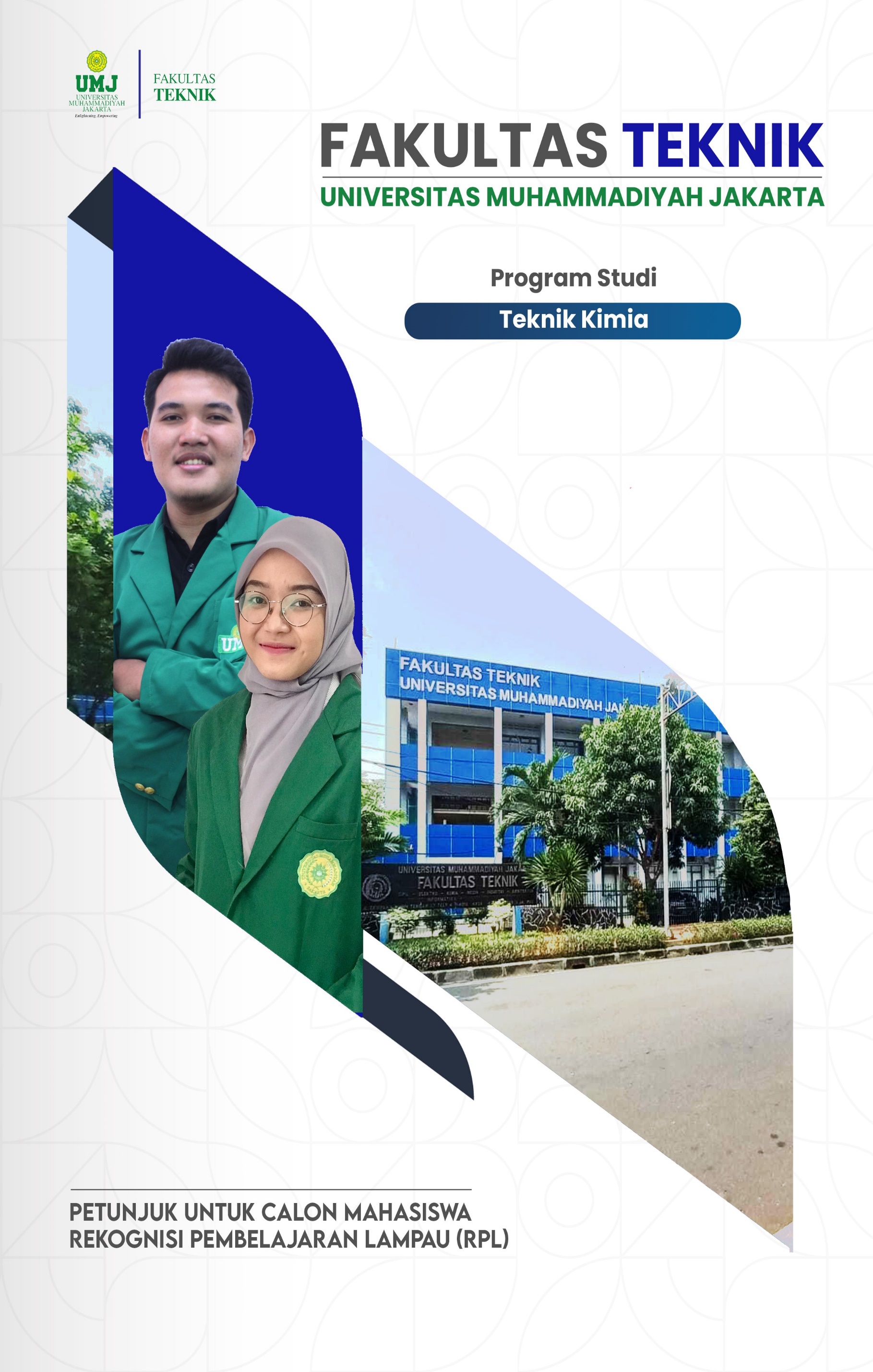 DAFTAR ISIPENDAHULUAN			1TAHAPAN PELAKSANAAN RPL		2PENGAKUAN HASIL ASESMEN		6PERSYARATAN CALON MAHASISWA RPL		8PENDAFTARAN KULIAH DAN BIAYA KULIAH		9LAMPIRAN: Tahapan Proses RPL dan Menyelesaikan Kuliah di Perguruan Tinggi			10PENDAHULUANPada bagian ini agar dijelaskan pengertian tentang Rekognisi Pembelajaran Lampau dan kaitannya dengan kesempatan untuk melanjutkan pendidikan pada Perguruan Tinggi yang dituju bagi masyarakat lulusan SMA atau sederajat atau bagi masyarakat yang pernah kuliah tetapi terputus dan telah memiliki pengalaman, baik pengalaman bekerja secara mandiri, maupun pengalaman bekerja di perusahaan, lembaga pemerintah atau swasta, kemudian akan melanjutkan pendidikannya pada jenjang pendidikan tinggi. Pada bagian ini juga dijelaskan mengenai kesetaraan antara hasil belajar berupa kompetensi atau capaian pembelajaran yang telah diperoleh masyarakat dari berbagai sumber belajar secara nonformal, informal dan/atau pengalaman kerja dengan hasil belajar secara formal yang diperoleh di Perguruan Tinggi.Pada bagian ini juga dijelaskan mengenai nama dan jenjang kualifikasi program studi, Capaian Pembelajaran Lulusan dan Daftar Mata Kuliah yang harus ditempuh untuk menyelesaikan Pendidikan pada program studi tersebut.Pada bagian ini juga memuat instruksi kepada calon untuk memilih Mata Kuliah yang akan diajukan untuk RPL seperti contoh berikut:Saudara dapat memilih Mata Kuliah yang diajukan untuk RPL sesuai dengan kompetensi (Capaian Pembelajaran Mata Kuliah) yang menurut saudara telah diperoleh dari pembelajaran secara nonformal, informal atau pengalaman kerja, atau dari pembelajaran formal yang pernah saudara ikuti ketika mengikuti kuliah di Perguruan Tinggi sebelumnya. Dibawah ini Daftar Mata Kuliah yang dapat saudara pilih (yang bertanda “v” pada kolom RPLPada saat mendaftar dan mengajukan aplikasi, saudara diminta untuk mencantumkan daftar Mata Kuliah yang saudara pilih dan mengisi Formulir Evaluasi Diri untuk masing-masing Mata Kuliah yang diajukan disertai dengan Bukti yang mendukung klaim Capaian Pembelajaran Mata Kuliah tersebut. (Jenis Bukti yang dapat disertakan dapat dipilih dari daftar jenis bukti yang disediakan pada Formulir Evaluasi Diri)Tabel 1: Daftar Mata Kuliah Program Studi TAHAPAN PENDAFTARAN DAN ASESMEN RPLBada bagian ini dijelaskan tahapan pendaftaran untuk mengajukan RPL yang meliputi antara lain:Tahap 1: Menghubungi Tim RPL di Perguruan Tinggi.Tahap 2: Menyiapkan Aplikasi RPLTahap 3: Penilaian/asesmen oleh AsesorTahap 4: Keputusan Hasil Asesmen RPLPENGAKUAN HASIL ASESMENPengakuan hasil asesmen adalah berupa perolehan sks dari beberapa Mata Kuliah sesuai hasil asesmen (untuk rekognisi Capaian Pembelajaran dari pendidikan nonformal, informal atau pengalaman kerja ke pendidikan formal) dan/atau transfer sks (untuk rekognisi Capaian Pembelajaran dari pendidikan formal sebelumnya yang telah diikuti pada jenjang pendidikan Tinggi).Jumlah Mata Kuliah dan jumlah sks yang direkognisi merupakan gabungan dari hasil asesmen Transfer sks dan Perolehan sks. Capaian pembelajaran yang diperoleh dari pendidikan formal Capaian pembelajaran yang diperoleh dari pendidikan noformal, informal  dan/atau pengalaman kerjaAsesmen ekivalensi capaian pembelajaran Asesmen RPL Transfer Satuan Kredit SemesterPerolehan Satuan Kredit SemesterPT menetapkan daftar mata kuliah dan jumlah SKS yang direkognisi sesuai dengan hasil asesmen. Daftar mata kuliah yang direkognisi tidak perlu lagi harus ditempuh melalui perkuliahanGambar 1: Skema rekognisi capaian pembelajaranPERSYARATAN CALON MAHASISWACalon peserta RPL harus memenuhi persyaratan sebagai berikut:Misal untuk Prodi Penyelenggara Program Sarjana:Lulusan SMA/SMK/MA/MAK atau sederajat dan/atau pernah mengikuti kuliah jenjang Diploma atau Sarjana tetapi tidak tamat. Berpengalaman kerja yang relevan dengan CP program studi yang menunjukan penguasaan CP/kompetensi secara parsial atau secara keseluruhan program studi yang dituju.Persyaratan yang ditentukan oleh perguruan tinggi.PENDAFTARAN KULIAH DAN BIAYA KULIAHSetelah selesai mengikuti proses asesmen dan disepakati hasilnya oleh calon mahasiswa, maka tahap selanjutnya adalah mendaftarkan diri untuk mengikuti kuliah sesuai persyaratan yang ditentukan oleh Perguruan Tinggi. Biaya kuliah sesuai dengan daftar biaya yang ditentukan oleh Perguruan Tinggi. DIAGRAM TAHAPAN PROSES RPL DAN KULIAH DI PERGURUAN TINGGI.Calon melakukan pendaftaran dan konsultasi dengan Pengelola RPL pada PT yang ditujuCalon menyiapkan kelengkapan dokumen portofolio yang membuktikan bahwa pemohon telah memiliki pengetahuan/ keterampilan tertentu yang relevan dengan capaian pembelajaran mata kuliah atau kelompok mata kuliah pada program studi perguruan tinggi yang dituju. PT melakukan pemeriksaan kelengkapan dan validitas dokumen dan penilaian CP dengan cara ASESMENPT menetapkan jumlah sks/ Mata Kuliah yang direkognisi sesuai hasil asesmen.Pengecekan Ekivalensi -Transfer Kredit/Transfer SKS(Asal CP: dari Pendidikan di PT sebelumnya)Asesmen dan Rekognisi- Perolehan Kredit(Asal CP: Nonformal/informal/ pengalaman kerja)Mengikuti pendidikan pada prodi PT yang ditujuNO.KODE MATA KULIAHNAMA MATA KULIAHsksRPLTIDAK1UMJ0004Pendidikan Bahasa Inggris2√2403001Kalkulus I2√3403002Kalkulus II2√4403003Fisika Mekanika2√5403004Fisika Panas2√6403005Kimia Dasar3√7403006Kimia Analisis3√8UMJ0002Pendidikan Kewarganegaraan2√9AIK0001Al-Islam I2√10403007Kalkulus III2√11403008Fisika Gelombang & Listrik Magnet2√12403009Kimia Organik3√13403010Azas Teknik Kimia I3√14403011Kimia Fisika2√15403012Kimia Zat Padat2√16403013Praktikum Kimia Analisis2√17UMJ0001Pendidikan Pancasila2√18AIK0002Al-Islam II2√19AIK0003Al-Islam III 2√20403014Azas Teknik Kimia II3√21403015Matematika Teknik Kimia I3√22403016Termodinamika Teknik Kimia I2√23403017Mikrobiologi Teknik Kimia2√24403018Praktikum Kimia Fisika2√25403019Operasi Penanganan Bahan3√26403020Proses Transfer3√27400001Olahraga1√28400002Kesenian1√29403021Ilmu Sosial Dasar2√30AIK0004Al Islam IV 2√31403022Matematika Teknik Kimia II3√32403023Termodinamika Teknik Kimia II2√33403024Praktikum Proses Kimia & Bioproses2√34403025Operasi Pemindahan Massa & Panas3√35403026Proses Industri Kimia Organik2√36403027Bahan Konstruksi Teknik Kimia2√37403028Teknologi Pengolahan Air & Limbah Industri2√38403029Praktikum Operasi Teknik Kimia2√39403030Operasi Pemisahan Bertingkat3√40403031Pemrograman Komputer2√41403032Proses Industri Kimia Anorganik2√42403033Kinetika Reaksi Homogen2√43403034Alat Industri Kimia2√44UMJ0003Pendidikan Bahasa Indonesia2√45403035Metode Penelitian & Penulisan Ilmiah2√46403036Teknologi Bahan Pangan2√47403037Teknologi Bioproses2√48403038Pengetahuan Bahan Mentah Silikat2√49403039Kinetika Reaksi Heterogen2√50403045Penggerak Utama 2√51403040Pengendalian Proses3√52403041Komputasi & Simulasi Proses2√53403042Sistem Utilitas3√54403043Penelitian2√55UMJ0005Kewirausahaan2√56403044Perekayasaan Produk Kimia2√57403048Teknologi Polimer2√58403049Teknologi Nano2√59403046Teknologi Membran2√60403047Bahasa Inggris Teknik2√61403050Teknologi Keramik2√62403051Teknik Reaktor2√63403052Perancangan Pabrik Kimia3√64403053Ekonomi Teknik Kimia3√65403054Perancangan Alat Proses3√66403055Kerja Praktik2√67UMJ0006Kuliah Kerja Nyata2√68403056Teknologi Migas & Petrokimia2√69403057Energi Baru & Terbarukan2√70403058Teknologi Pembakaran2√71403060Sidang Sarjana1√72403061Tugas Akhir Pra Rancangan Pabrik Kimia3√73403062Total Quality Management2√74403059Keselamatan dan Kesehatan Kerja2√75403063Teknologi Minyak Atsiri2√76403064Teknologi Oleokimia2√77403065Teknologi Farmasi & Bahan Alam2√